K U P N Í    S M L O U VA uzavřená podle §2079 a násl.zákonač. 89/2012Sb., občanský zákoník. I. Smluvní strany 
1.   Česká republika– Okresní soud vDomažlicích se sídlem: Paroubkova 228, Domažlice, 344 01 zastoupená: JUDr.Martinou Dufkovou, předsedkyníokresníhosoudu 
IČO: 00024716 DIČ: není plátce DPH bankovní spojení: ČNB č.ú.:XXXXXXXXXXXXX (dále jen „kupující“) na straně jedné a 2.   ANAFRA s.r.o. se sídlem: 5. května 1109/63, 140 00 Praha 4 – Nusle Společnost je vedená u Městského soudu v Praze, oddíl C, spisová značka 250434 
Zastoupená: Ing. Janem Francem, jednatelem IČO: 26878291 DIČ: CZ26878291 bankovní spojení: Československá obchodní banka, a.s. č.ú.:XXXXXXXXX (dále jen „prodávající“) na straně druhé II. Předmětsmlouvy 1.   Předmětem  smlouvy  je  závazek  prodávajícího  odevzdat  kupujícímu  a  převést  na  něho vlastnické právo k:    Datové úložiště NAS včetně disků– 1 kus dle specifikace uvedené v příloze č.1 kupní smlouvy (dále jen „zboží“), za podmínek dále stanovených, v provedení podle specifikace, která tvoří 
přílohu č. 1 této smlouvy, jako její nedílná součást. Předmětem smlouvy je zároveň závazek 
kupujícího zboží převzít a zaplatit za něj dohodnutou kupní cenu. 1.   Součástí dodávky zboží podle odst. 1 tohoto článku smlouvy jsou příslušné doklady potřebné 
k převzetí a užívání zboží v českém jazyce. III. Dodací lhůta a místo plnění 2.   Prodávající je povinen odevzdat kupujícímu zboží v souladu se specifikací uvedenou v čl. II., 
přílohy 1 této Smlouvy, ve lhůtě nejpozději do 21 dnů od podpisu smlouvy. 3.   Místem dodání zboží je sídlo kupujícího dle čl. I. této smlouvy. 4.   Prodávající  se  zavazuje  tři  (3)  pracovní  dny  předem  oznámit  osobám  oprávněným k protokolárnímu převzetí zboží přesný časodevzdání zboží. 5.   O  převzetí  zboží  bude  sepsán  protokol  o  předání  a  převzetí  zboží,  podepsaný  oběma smluvními stranami. 6.   Nebude-li zbožíodevzdánove lhůtě uvedené v čl. III.1.tétoSmlouvy, je kupující oprávněn od Smlouvy odstoupit. Odevzdání zboží po lhůtě uvedené v čl. III.1. této Smlouvy představuje 
podstatné porušení smlouvy prodávajícím. IV. Kupní cena a platební podmínky 1.   Kupující se zavazuje zaplatit prodávajícímu za předmět smlouvy kupní cenu, která činí: 
cena bez DPH…………….73 120,00 Kč (slovy sedmdesáttřitisícstodvacetkorunčeských) 
% DPH…………………....15 355,20 Kč (slovy patnáctisíctřistapadesátpětkorunčeskýchdvacethaléřů) 
celková cena vč. DPH…..88 475,20 Kč (slovyosmdesátosmtisícčtyřistasedmdesátpětkorunčeskýchdvacethaléřů) 
Tato  cena,  která  zahrnuje  veškeré  náklady  prodávajícího,  je  cenou  nejvýše  přípustnou a nepřekročitelnou. Upraví-li před dodáním předmětu smlouvy obecně závazný předpis výši 
DPH, bude účtována DPH k příslušným zdanitelným plněním ve výši stanovené novou právní 
úpravou a kupní cena bude upravena písemným dodatkem k této smlouvě. 2.   Kupující uhradí kupní cenu na  základě  faktury prodávajícího,  která  musí  mít náležitosti 
daňového dokladu, uvedené v § 29 zák. č. 235/2004 Sb., o dani z přidané hodnoty, ve znění 
pozdějších předpisů, a v § 435 zák. č. 89/2012 Sb., občanský zákoník, ve znění pozdějších 
předpisů (dále jen „o. z.“). Přílohou faktury musí být protokol o předání a převzetí zboží 
podepsaný oběma smluvními stranami. 3.   Faktura  je  splatná  do  21  kalendářních  dnů  od  jejího  převzetí  kupujícím. Pokud  faktura 
neobsahuje všechny náležitosti a přílohy stanovené v čl. IV.2. této Smlouvy a požadované 
právními předpisy, kupující má právo fakturu vrátit prodávajícímu k opravě a doplnění. Lhůta 
k proplacení faktury (úhradě kupní ceny) počíná běžet teprve po převzetí řádně opravené a 
doplněné faktury kupujícím. 4.   Dnem úhrady faktury se rozumí den odepsání kupní ceny z účtu kupujícího ve prospěch účtu 
prodávajícího. 5.   Objednatel neposkytuje na zaplacení kupní ceny zálohy a ani jedna smluvní strana neposkytne 
druhé smluvní straně závdavek. V. Vady zboží a záruka za jakost 1.   Nemá-li zboží vlastnosti stanovené touto smlouvou a ustanovením § 2095, 2096 a 2097 o. z., má vady. Za vady se považuje i dodání jiného zboží, než určuje smlouva. Vadou zboží jsou 
rovněž vady vdokladech, nutných k užívání zboží. 2.   Prodávající prohlašuje, že na zboží neváznou práva třetí osoby. 3.   Prodávající se zaručuje, že zboží bude v záruční době plně způsobilé pro použití k účelu stanovenému v této smlouvě,a není-li účel v této smlouvě stanoven, k účelu obvyklému a dále, 
že si zboží zachová vlastnosti stanovené touto smlouvou a ustanoveními § 2095 a 2096 
občanského zákoníku (záruka za jakost). Na dodané zboží je poskytována záruka v délce 60 
měsíců. Nahlášení závady bude v režimu 9 (hodiny) x 5 (pracovní dny), v pracovních dnech v 
době od 8:00 do 17:00 hodin. Servisní zásah bude poskytován v místě plnění a bude ukončen 
odstraněním závady nejpozději do 72 hodin (lhůta se prodlužuje o 24 hodin za každý den 
pracovního volna či svátku) od nahlášení závady, nebude-li předem vzájemně odsouhlasena 
jiná lhůta odstranění závady. Lhůta se může prodloužit podle náročnosti opravy po předchozí 
provedené diagnostice závady.Případné vadné HDD budou ponechány v místě plnění.Záruční 
doba začíná ode dne převzetí zboží dle protokolu, podepsaného oběma smluvními stranami. 
Zárukou za jakost nejsou dotčena práva a povinnosti z vadného plnění plynoucí ze zákona. 4.   Kupující je povinen bez zbytečného odkladu (resp. podle dohodnutých podmínek) oznámit 
prodávajícímu zjištěné vady dodaného zboží poté, co je zjistil, resp. kdy je zjistil během záruční 
doby, při vynaložení dostatečné péče. 5.   V případě, že kupující v záruční době včas uplatní zjištěné vady zboží, je prodávající povinen, 
dle volby kupujícího, vady zboží odstranit dodáním nového zboží bez vady nebo dodáním 
chybějícího zboží,odstranit vady opravou zboží, případněposkytnout kupujícímu přiměřenou 
slevu z kupní ceny, a to ve lhůtě bez zbytečného odkladu po oznámení vady kupujícím. Místo 
uplatnění výše uvedených práv z vadného plnění může kupující v případě, že má zboží vady, 
odstoupit od Smlouvy. Prodávající nese veškeré náklady spojené sodstraňováním vad, a to 
včetně nákladů spojených spřepravou zboží. 6.   Uplatní-li kupující právo z vadného plnění, potvrdí mu prodávající v písemné formě, kdy 
kupující právo uplatnil, jakož i provedení opravy a dobu jejího trvání, případně skutečnost, že 
opravu zboží neprovedl. 7.   Vady zboží uplatňuje kupujícítelefonicky nebo e-mailem: 
tel XXXXXXXXXXXXXXXXXXXXXXXXXXXXXX VI. Nabytí vlastnického práva, nebezpečí škody na zboží 1.   Vlastnictví k prodávanému zboží přechází na kupujícíhozaplacením kupní ceny dlečl. IV. odst. 
4 smlouvy. 2.   Nebezpečí škody na zboží přechází na kupujícího podepsáním protokolu o převzetí zboží 
oběma smluvními stranami. VII. Smluvní pokuty a úrok z prodlení 1.   Smluvní pokutu ve výši 0,5 % z kupní ceny, zaplatí prodávající kupujícímu za každý den 
prodlení sodevzdáním zboží podle čl. III.1. této smlouvy. 2.   Smluvní  pokutu  ve  výši  5.000,  -  Kč  zaplatí  prodávající  kupujícímu  v případě  prodlení spovinností převést na kupujícího vlastnické právo ke zboží v souladu sčl. II.1. této smlouvy. 3.   Smluvní  pokutu  ve  výši  5.000,  -  Kč  zaplatí  prodávající  kupujícímu  v případě  prodlení 
sodstraněním vad zboží ve lhůtě uvedené včl. V.5.této smlouvy. 4.   Za porušení povinnosti mlčenlivosti specifikované v čl. VIII.1 této smlouvy je prodávající 
povinen uhraditkupujícímusmluvní pokutu vevýši10.000,-Kč, a to za každý jednotlivý případ 
porušenítétopovinnosti. 5.   Úhradou smluvních pokut výše uvedených není dotčeno právo na náhradu újmy způsobené 
porušením povinnosti, pro kterou jsou smluvní pokuty sjednány. 6.   V případě prodlení kupujícího se zaplacením kupní ceny je prodávající oprávněn po něm 
požadovat úrok z prodlení ve výši stanovené zvláštním právním předpisem. 7.   Pro vyúčtování, náležitosti faktury a splatnost úroků zprodlení a smluvních pokut, platí 
obdobně ustanovení čl. IVtéto smlouvy. VIII. Zvláštní ustanovení 1.   Prodávající se zavazuje během dodání prodávaného zboží i po jeho dodání kupujícímu, 
zachovávat mlčenlivost o všech skutečnostech, o kterých se dozví od kupujícího v souvislosti 
s plněním smlouvy. 2.   Obě smluvní strany prohlašují, že jsou si vědomy principu veřejnosti smlouvy podle zákona č. 
106/1999 Sb., o svobodném přístupu k informacím, ve znění pozdějších předpisů a zákona č. 
340/2015 Sb. o registru smluv. 3.   Kupující  je  od této  smlouvy  oprávněn  odstoupit  bez  jakýchkoliv  sankcí, pokud  nebude 
schválena částka ze státního rozpočtu následujícího roku, která je potřebná k úhradě za plnění 
poskytované podle této smlouvy v následujícím roce. Kupující prohlašuje, že do 30 dnů po 
vyhlášení zákona o státním rozpočtu ve Sbírce zákonů písemně oznámí prodávajícímu, že nebyla schválená částka ze státního rozpočtu následujícího roku, která je potřebná k úhradě za 
plnění poskytované podle této smlouvy v následujícím roce. 4.   Prodávající je podle § 2 písm. e) zákona č. 320/2001 Sb., o finanční kontrole ve veřejné správě 
a o změně některých zákonů, v platném znění, osobou povinnou spolupůsobit při výkonu 
finanční kontroly prováděné v souvislosti súhradou zboží nebo služeb zveřejných výdajů. 5.   Prodávající výslovně prohlašuje, že na sebe přebírá nebezpečí změny okolností ve smyslu 
ustanovení § 1765 odst. 2o. z. IX. Závěrečná ustanovení 1.   Právní vztahy  touto smlouvou  neupravené  se řídí příslušnými ustanoveními  občanského 
zákoníku. 2.   Smluvní strany v souladu s ustanovením § 558 odst. 2 o. z. vylučují použití obchodních 
zvyklostí na právní vztahy vzniklé z této Smlouvy. 3.   Smluvní strany souhlasně prohlašují, že tato Smlouva není smlouvou uzavřenou adhezním 
způsobem ve smyslu ustanovení § 1798 a násl. o. z. Ustanovení § 1799 a § 1800 o. z. se 
nepoužijí. 4.   Vyskytnou-li se události, které jedné nebo oběma smluvním stranám částečně nebo úplně 
znemožní plnění jejich povinností podle této smlouvy, jsou povinni se o tomto bez zbytečného 
odkladu  informovat  a  společně  podniknout  kroky  kjejich  překonání.  Nesplnění  této 
povinnosti zakládá právo na náhraduújmypro stranu, která se porušení smlouvy v tomto bodě 
nedopustila. 5.   Stane-li se některéustanovení této smlouvy neplatným či neúčinným, nedotýká se to ostatních 
ustanovení této smlouvy, která zůstávají platná a účinná. Smluvní strany se v tomto případě 
zavazují neprodleně dohodou nahradit ustanovení neplatné/neúčinné novým ustanovením 
platným/účinným,  které  nejlépe  odpovídá  původně  zamýšlenému  hospodářskému  účelu 
ustanovení neplatného/neúčinného. Do té doby platí odpovídající úprava obecně závazných 
právních předpisů České republiky. 6.   Kontaktní osoby: Za prodávajícího: XXXXXXXXXXXXXXXXXXXXXXXXXXXXXX Za kupujícího: XXXXXXXXXXXXXXXXXXXXXXXXXXXXXXXXXXXXXX
7.   Osoby oprávněné k převzetí zboží kupujícího: XXXXXXXXXXXXXXXXXXXXXXXXXXXXXXXXXXXXXXXXXXXXXXXXXXXXXXXXXXXXXXXXXXXXXXXXXXXXXXXXXXXXXXXXXX8.   Tato Smlouva nabývá platnosti dnem podpisu oběma smluvními stranami a účinnosti dnem 
uveřejnění v registru smluv. Kupující výslovně souhlasí s uveřejněním této Smlouvy a údajů 
v ní uvedených vregistru smluv. Uveřejnění Smlouvy v registru smluv zajistíkupující. 9.   Tato Smlouva je podepsána vlastnoručně nebo elektronicky. 10. Je-li Smlouva podepsána vlastnoručně, je vyhotovena ve čtyřech (4) stejnopisech, z nichž každý bude považován za prvopis. Objednatel obdrží dva (2) stejnopisy a poskytovatel obdrží dva (2) 
stejnopisy Smlouvy. 11. Je-li  Smlouva  podepsána  elektronicky,  je  podepsána  pomocí  kvalifikovaného  případně 
uznávanéhoelektronického podpisu 12. Tato  Smlouva  může  být  měněna  pouze  písemnou  dohodou  smluvních  stran  formou 
písemného  dodatku  k této  Smlouvě,  podepsaného  ktomu  oprávněnými  zástupci  obou 
smluvních stran. 13. Smluvní strany prohlašují, že Smlouva byla sjednána na základě jejich pravé, vážné a svobodné 
vůle, že si její obsah přečetly, bezvýhradně s ním souhlasí, považují jej za zcela určitý a 
srozumitelný, což níže stvrzují svými vlastnoručními případně elektronickýmipodpisy. 14. Přílohu této smlouvy tvoří: Příloha č. 1 – Specifikacedodávky V Rožnově pod Radhoštem dne 16.10.2023	V Domažlicíchdne 18.10.2023Za prodávajícího:	Za kupujícího: Ing. Jan Franc	JUDr. Martina Dufková 
Jednatel	Předsedkyně Okresníhosoudu vDomažlicích 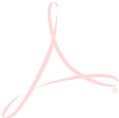 Příloha č. 1 - Specifikace dodávky  Obchodní název datového úložiště: Synology RackStation RS1221+  Výrobce, model a typ pevných disků:  WD/HGST 7K6 3.5" 6TB, 7.2K SATA III 256MB -  HUS726T6TALE6L4  Cena 1 ks datového úložiště včetně disků (s DPH): 88 475,20 Kč  SKP  Název 1  Počet  MJ  RS1221+  Synology RackStation RS1221+  1,00  ks  D4ES01- 4G  RKS-02  Synology Rail kit sada posuvných ližin pro RackStation - RKS-02  1,00  ks  0B36039  WD/HGST 7K6 3.5" 6TB, 7.2K SATA III 256MB - HUS726T6TALE6L4  8,00  ks  Montáž serveru, zahoření  1,00  x  NBD5OS  Záruka 5 let NBD on-site  1,00  ks  